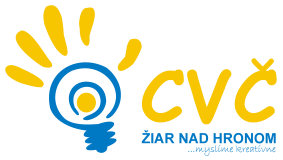 Centrum voľného času Žiar nad Hronom , Ul. M.R. Štefánika č. 17, Žiar nad Hronom Prihláška do letného tábora Termíny:05.07. – 11.07.2015  – „  Túlavé topánky „pobytový tábor 135 € pre nečlenov CVČ                                a 130 € pre členov CVČ13.07. – 17.07.2015  – „  Letný kokteil s CVČ “ denný prímestský tábor  cena 10 €/ deň                                                                                                                 10.08. – 14.08.2015  – „  Príma leto “ denný prímestský tábor cena 9 €/ deňMeno a priezvisko: ………………………………………………….......................                       Dátum narodenia: ………………………………………………..…....................... Rodné číslo: ............................................................................................................. Adresa bydliska: ………………………………..…………………......................... Škola: ………………………………………………………………........................ Kontaktné tel. č.: ……………………….……………………………...................... Súhlasím, aby sa naše dieťa zúčastnilo letného tábora, ktorý sa bude konať termíne ......................................................................................... Sme si vedomí záväznosti tejto prihlášky a súčasne sa zaväzujeme uhradiť Poplatok za tábor pri odovzdaní prihlášky. Vyplnenú prihlášku a poplatok...................................... je potrebné odovzdať zaslať) najneskôr do 22.06. 2015. Upozornenie pre vedúcich o zvláštnostiach dieťaťa (alergia, iné...): …………………………………………………………………….......................... ..……………………………..................................................................................... Súhlas Dolu podpísaný (-á).....................................................................................súhlasím zmysle § 7 Zákona č. 428/2002 Z. z. so spracovávaním osobných údajov môjho dieťaťa........................................................................................................................ ................................................................................................................................. ................................................................................................................................. meno a priezvisko, dátum narodenia, bydlisko, rodné číslo, štátna príslušnosť, národnosť a osobné údaje o identifikácii zákonných zástupcov dieťaťa), účastníka letného tábora za účelom zabezpečovania tohto tábora. Tento súhlas platí počas celej doby poskytovania výchovy a vzdelávania, do zániku tejto doby a počas nutnej lehoty uloženia v súlade s platnými predpismi. v Žiari nad Hronom , dňa................................... ................................................................ podpis rodiča/ zákonného zástupcuPotvrdenie o bez infekčnosti Meno a priezvisko dieťaťa : ...................................................................................Adresa bydliska: ………...…………………………………………....................... …………….…………………………………………………………...................... karanténne opatrenia (karanténu, zvýšený zdravotný dozor) a že nie je známe, že v poslednom týždni prišlo dieťa, alebo jeho rodičia alebo iné osoby, ktoré žijú v spoločnej domácnosti, do styku s osobami, ktoré ochoreli ne prenosnú chorobu. Som si vedomý (á) právnych následkov, ktoré by ma postihli, keby toto moje vyhlásenie bolo nepravdivé. V ………………………............................... , dňa …................………................ …………………………....................... čitateľný podpis Poznámka: Podľa pokynov štátneho zdravotného dozoru nie je potrebné potvrdenie o bez infekčnosti prostredia od obvodného lekára. Nahradzuje ho toto vyhlásenie. Potvrdenie nesmie byť staršie ako 3 dni (podpisuje sa pri nástupe do letného tábora). Počet miest v jednotlivých turnusoch je obmedzený, preto je nutné odovzdať prihlášku čo najskôr. Akceptujeme len prihlášky s uhradeným poplatkom. CVČ upozorňuje účastníkov aktivít a podujatí, ktorých je organizátorom CVČ, že zo všetkých podujatí sa vyhotovuje obrazový záznam, následne použitý ( zverejnený) na webovom sídle CVČ Žiar nad Hronom, na sociálnej sieti Facebook – CVČ ZH a to za účelom medializácie činnosti CVČ pre verejnosť. V prípade, že účastník podujatia nesúhlasí sa zverejňovaním obrazových záznamov ( foto, video) je potrebné to pred podujatím oznámiť CVČ v Žiari nad Hronom